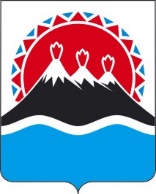 РЕГИОНАЛЬНАЯ СЛУЖБА ПО ТАРИФАМ И ЦЕНАМ КАМЧАТСКОГО КРАЯПРОЕКТ ПОСТАНОВЛЕНИЯ                   г. Петропавловск-КамчатскийВ соответствии с Федеральным законом от 27.07.2010 № 190-ФЗ «О теплоснабжении», постановлением Правительства Российской Федерации от 22.10.2012 № 1075 «О ценообразовании в сфере теплоснабжения», приказами ФСТ России от 13.06.2013 № 760-э «Об утверждении Методических указаний по расчету регулируемых цен (тарифов) в сфере теплоснабжения», от 07.06.2013 
№ 163 «Об утверждении Регламента открытия дел об установлении регулируемых цен (тарифов) и отмене регулирования тарифов в сфере теплоснабжения», постановлением Правительства Камчатского края от 19.12.2008 № 424-П «Об утверждении Положения о Региональной службе по тарифам и ценам Камчатского края», протоколом Правления Региональной службы по тарифам и ценам Камчатского края от XX.12.2021 № XX, на основании обращения МУП «ТЭСК» от 29.04.2021 № 987 (вх. от 29.04.2021 № 90/1425)ПОСТАНОВЛЯЮ:Внести в приложения 5-9 к постановлению Региональной службы по тарифам и ценам Камчатского края от 18.12.2018 № 397 «Об утверждении тарифов в сфере теплоснабжения МУП ПКГО «ТЭСК» на территории Петропавловск-Камчатского городского округа, на 2019-2023 годы» изменения, изложив их в редакции согласно приложениям 1-5 к настоящему постановлению.Настоящее постановление вступает в силу через десять дней после дня его официального опубликования.Льготные тарифы на тепловую энергию на нужды отопления, поставляемую МУП ПКГО «ТЭСК» населению и исполнителям коммунальных услуг для населения Петропавловск-Камчатского городского округа, на 2019-2023 годы<*>  значения льготных тарифов на тепловую энергию для населения и исполнителям коммунальных услуг для населения на период 2022 и 2023 годов устанавливаются при ежегодной корректировке экономически обоснованных тарифов с учетом утвержденных индексов изменения размера вносимой гражданами платы за коммунальные услуги в среднем по субъектам Российской Федерации и предельно допустимых отклонений по отдельным муниципальным образованиям от величины указанных индексов по субъектам Российской Федерации в соответствии с Основами формирования индексов изменения размера платы граждан за коммунальные услуги в Российской Федерации, утвержденными постановлением Правительства Российской Федерации от 30 апреля 2014 № 400 «О формировании индексов изменения размера платы граждан за коммунальные услуги в Российской Федерации».* Выделяется в целях реализации пункта 6 статьи 168 Налогового кодекса Российской Федерации (часть вторая)».Приложение 2к постановлению Региональной службыпо тарифам и ценам Камчатского края от XX.12.2021 № XXX«Приложение 6к постановлению Региональной службыпо тарифам и ценам Камчатского краяот 18.12.2018 № 397Льготные тарифы на нужды горячего водоснабжения в открытой системе теплоснабжения, поставляемую МУП ПКГО «ТЭСК» населению и исполнителям коммунальных услуг для населения Петропавловск-Камчатского городского округа, на 2019-2023 годы<*>  значения льготных тарифов на тепловую энергию для населения и исполнителям коммунальных услуг для населения на период 2022 и 2023 годов устанавливаются при ежегодной корректировке экономически обоснованных тарифов с учетом утвержденных индексов изменения размера вносимой гражданами платы за коммунальные услуги в среднем по субъектам Российской Федерации и предельно допустимых отклонений по отдельным муниципальным образованиям от величины указанных индексов по субъектам Российской Федерации в соответствии с Основами формирования индексов изменения размера платы граждан за коммунальные услуги в Российской Федерации, утвержденными постановлением Правительства Российской Федерации от 30 апреля 2014 г. № 400 «О формировании индексов изменения размера платы граждан за коммунальные услуги в Российской Федерации».* Выделяется в целях реализации пункта 6 статьи 168 Налогового кодекса Российской Федерации (часть вторая)».Приложение 3к постановлению Региональной службыпо тарифам и ценам Камчатского края от XX.12.2021 № XXX«Приложение 7к постановлению Региональной службыпо тарифам и ценам Камчатского краяот 18.12.2018 № 397Льготные тарифы на нужды горячего водоснабжения в закрытой системе горячего водоснабжения, поставляемую МУП ПКГО «ТЭСК» населению и исполнителям коммунальных услуг для населения Петропавловск-Камчатского городского округа, на 2019-2023 годы<*>  значения льготных тарифов на тепловую энергию для населения и исполнителям коммунальных услуг для населения на период 2022 и 2023 годов устанавливаются при ежегодной корректировке экономически обоснованных тарифов с учетом утвержденных индексов изменения размера вносимой гражданами платы за коммунальные услуги в среднем по субъектам Российской Федерации и предельно допустимых отклонений по отдельным муниципальным образованиям от величины указанных индексов по субъектам Российской Федерации в соответствии с Основами формирования индексов изменения размера платы граждан за коммунальные услуги в Российской Федерации, утвержденными постановлением Правительства Российской Федерации от 30 апреля 2014 № 400 «О формировании индексов изменения размера платы граждан за коммунальные услуги в Российской Федерации».* Выделяется в целях реализации пункта 6 статьи 168 Налогового кодекса Российской Федерации (часть вторая)».Приложение 4к постановлению Региональной службыпо тарифам и ценам Камчатского края от XX.12.2021 № XXX«Приложение 8к постановлению Региональной службыпо тарифам и ценам Камчатского краяот 18.12.2018 № 397Тарифы на теплоноситель, поставляемый МУП ПКГО «ТЭСК» потребителям Петропавловск-Камчатского городского округа,на 2019-2023 годы<*> значения льготных тарифов на теплоноситель, поставляемый населению и исполнителям коммунальных услуг для населения на период 2022 и 2023 годов устанавливаются при ежегодной корректировке тарифов экономически обоснованных с учетом утвержденных индексов изменения размера вносимой гражданами платы за коммунальные услуги в среднем по субъектам Российской Федерации и предельно допустимых отклонений по отдельным муниципальным образованиям от величины указанных индексов по субъектам Российской Федерации в соответствии с Основами формирования индексов изменения размера платы граждан за коммунальные услуги в Российской Федерации, утвержденными постановлением Правительства Российской Федерации от 30 апреля 2014 № 400 «О формировании индексов изменения размера платы граждан за коммунальные услуги в Российской Федерации».* Выделяется в целях реализации пункта 6 статьи 168 Налогового кодекса Российской Федерации (часть вторая)».Приложение 5к постановлению Региональной службыпо тарифам и ценам Камчатского края от XX.12.2021 № XXX«Приложение 9к постановлению Региональной службыпо тарифам и ценам Камчатского края от 18.12.2018 № 397Тарифы на горячую воду в открытой системе теплоснабжения
(горячего водоснабжение), поставляемую МУП ПКГО «ТЭСК» потребителям
Петропавловск-Камчатского городского округа, на 2019 - 2023 годы<*>  значения льготных тарифов на тепловую энергию и теплоноситель для населения и исполнителям коммунальных услуг для населения на период 2022 и 2023 годов устанавливаются при ежегодной корректировке экономически обоснованных тарифов с учетом утвержденных индексов изменения размера вносимой гражданами платы за коммунальные услуги в среднем по субъектам Российской Федерации и предельно допустимых отклонений по отдельным муниципальным образованиям от величины указанных индексов по субъектам Российской Федерации в соответствии с Основами формирования индексов изменения размера платы граждан за коммунальные услуги в Российской Федерации, утвержденными постановлением Правительства Российской Федерации от 30 апреля 2014 № 400 «О формировании индексов изменения размера платы граждан за коммунальные услуги в Российской Федерации».* Выделяется в целях реализации пункта 6 статьи 168 Налогового кодекса Российской
Федерации (часть вторая)Примечание: приказом Министерства жилищно-коммунального хозяйства и энергетики Камчатского края от 30.11.2015 № 596 «Об утверждении нормативов расхода тепловой энергии, используемой на подогрев холодной воды для предоставления коммунальной услуги по горячему водоснабжению в Петропавловск-камчатском городском округе Камчатского края» утвержден норматив расхода тепловой энергии, используемой на подогрев холодной воды для предоставления коммунальной услуги по горячему водоснабжению МУП ПКГО «ТЭСК» в Петропавловск-Камчатского городского округа. В соответствии с пунктом 42 Правил предоставления коммунальных услуг собственникам и пользователям помещений в многоквартирных домах и жилых домов, утвержденных постановлением Правительства Российской Федерации от 06.05.2011 № 354, расчетная величина тарифа на горячую воду в открытой системе теплоснабжения (горячее водоснабжение) населению и исполнителям коммунальных услуг для населения с учетом вида благоустройства и с учетом НДС составляет:».[Дата регистрации]№[Номер документа]О внесении изменений в приложения 5-9 к постановлению Региональной службы по тарифам и ценам Камчатского края от 18.12.2018 № 397 «Об утверждении тарифов в сфере теплоснабжения МУП ПКГО «ТЭСК» на территории Петропавловск-Камчатского городского округа, на 2019-2023 годы»Временно исполняющий обязанности руководителя [горизонтальный штамп подписи 1]В.А. ГубинскийПриложение 1к постановлению Региональной службыпо тарифам и ценам Камчатского края от XX.12.2021 № XXX«Приложение 5к постановлению Региональной службыпо тарифам и ценам Камчатского краяот 18.12.2018 № 397№ п/пНаименование регулируемой организацииВид тарифаГод (период)ВодаОтборный пар давлениемОтборный пар давлениемОтборный пар давлениемОтборный пар давлениемОстрый и редуцированный пар№ п/пНаименование регулируемой организацииВид тарифаГод (период)Водаот 1,2 до 2,5 кг/см2от 2,5 до 7,0 кг/см2от 7,0 до 13,0 кг/см2свыше 13,0 кг/см2Острый и редуцированный пар1.Для потребителей, в случае отсутствия дифференциации тарифовпо схеме подключенияДля потребителей, в случае отсутствия дифференциации тарифовпо схеме подключенияДля потребителей, в случае отсутствия дифференциации тарифовпо схеме подключенияДля потребителей, в случае отсутствия дифференциации тарифовпо схеме подключенияДля потребителей, в случае отсутствия дифференциации тарифовпо схеме подключенияДля потребителей, в случае отсутствия дифференциации тарифовпо схеме подключенияДля потребителей, в случае отсутствия дифференциации тарифовпо схеме подключенияДля потребителей, в случае отсутствия дифференциации тарифовпо схеме подключенияДля потребителей, в случае отсутствия дифференциации тарифовпо схеме подключенияМУП ПКГО «ТЭСК» одноставочный руб./ГкалМУП ПКГО «ТЭСК» двухставочныйХХХХХХХМУП ПКГО «ТЭСК» ставка за тепловую энергию, руб./ГкалМУП ПКГО «ТЭСК» ставка за содержание тепловой мощности, тыс.руб./Гкал/ч в мес.МУП ПКГО «ТЭСК» Население (тарифы указываются с учетом НДС)*Население (тарифы указываются с учетом НДС)*Население (тарифы указываются с учетом НДС)*Население (тарифы указываются с учетом НДС)*Население (тарифы указываются с учетом НДС)*Население (тарифы указываются с учетом НДС)*Население (тарифы указываются с учетом НДС)*Население (тарифы указываются с учетом НДС)*1.1МУП ПКГО «ТЭСК» одноставочный руб./Гкал20191.2МУП ПКГО «ТЭСК» одноставочный руб./Гкал01.01.2019 -30.06.20194 250,001.3МУП ПКГО «ТЭСК» одноставочный руб./Гкал01.07.2019 -  31.12.20193 900,001.4МУП ПКГО «ТЭСК» одноставочный руб./Гкал20201.5МУП ПКГО «ТЭСК» одноставочный руб./Гкал01.01.2020 -30.06.20203 900,001.6МУП ПКГО «ТЭСК» одноставочный руб./Гкал01.07.2020 -  31.12.20203 900,001.7МУП ПКГО «ТЭСК» одноставочный руб./Гкал20211.8МУП ПКГО «ТЭСК» одноставочный руб./Гкал01.01.2021 -30.06.20213 900,001.9МУП ПКГО «ТЭСК» одноставочный руб./Гкал01.07.2021 -  31.12.20213 800,001.10МУП ПКГО «ТЭСК» одноставочный руб./Гкал20221.11МУП ПКГО «ТЭСК» одноставочный руб./Гкал01.01.2022 -30.06.2022<*>1.12МУП ПКГО «ТЭСК» одноставочный руб./Гкал01.07.2022 -  31.12.2022<*>1.13МУП ПКГО «ТЭСК» одноставочный руб./Гкал20231.14МУП ПКГО «ТЭСК» одноставочный руб./Гкал01.01.2023 -30.06.2023<*>1.15МУП ПКГО «ТЭСК» одноставочный руб./Гкал01.07.2023 -  31.12.2023<*>МУП ПКГО «ТЭСК» двухставочныйХХХХХХХМУП ПКГО «ТЭСК» ставка за тепловую энергию, руб./ГкалМУП ПКГО «ТЭСК» ставка за содержание тепловой мощности, тыс.руб./Гкал/ч в мес.№ п/пНаименование регулируемой организацииВид тарифаГод (период)ВодаОтборный пар давлениемОтборный пар давлениемОтборный пар давлениемОтборный пар давлениемОстрый и редуцированный пар№ п/пНаименование регулируемой организацииВид тарифаГод (период)Водаот 1,2 до 2,5 кг/см2от 2,5 до 7,0 кг/см2от 7,0 до 13,0 кг/см2свыше 13,0 кг/см2Острый и редуцированный пар1.Для потребителей, в случае отсутствия дифференциации тарифовпо схеме подключенияДля потребителей, в случае отсутствия дифференциации тарифовпо схеме подключенияДля потребителей, в случае отсутствия дифференциации тарифовпо схеме подключенияДля потребителей, в случае отсутствия дифференциации тарифовпо схеме подключенияДля потребителей, в случае отсутствия дифференциации тарифовпо схеме подключенияДля потребителей, в случае отсутствия дифференциации тарифовпо схеме подключенияДля потребителей, в случае отсутствия дифференциации тарифовпо схеме подключенияДля потребителей, в случае отсутствия дифференциации тарифовпо схеме подключенияДля потребителей, в случае отсутствия дифференциации тарифовпо схеме подключенияМУП ПКГО «ТЭСК»одноставочный руб./ГкалМУП ПКГО «ТЭСК»двухставочныйХХХХХХХМУП ПКГО «ТЭСК»ставка за тепловую энергию, руб./ГкалМУП ПКГО «ТЭСК»ставка за содержание тепловой мощности, тыс.руб./Гкал/ч в мес.МУП ПКГО «ТЭСК»Население (тарифы указываются с учетом НДС)*Население (тарифы указываются с учетом НДС)*Население (тарифы указываются с учетом НДС)*Население (тарифы указываются с учетом НДС)*Население (тарифы указываются с учетом НДС)*Население (тарифы указываются с учетом НДС)*Население (тарифы указываются с учетом НДС)*Население (тарифы указываются с учетом НДС)*1.1МУП ПКГО «ТЭСК»одноставочный руб./Гкал20191.2МУП ПКГО «ТЭСК»одноставочный руб./Гкал01.01.2019 -30.06.20193 180,811.3МУП ПКГО «ТЭСК»одноставочный руб./Гкал01.07.2019 -  31.12.20192 860,641.4МУП ПКГО «ТЭСК»одноставочный руб./Гкал20201.5МУП ПКГО «ТЭСК»одноставочный руб./Гкал01.01.2020 -30.06.20202 860,641.6МУП ПКГО «ТЭСК»одноставочный руб./Гкал01.07.2020 -  31.12.20202 860,641.7МУП ПКГО «ТЭСК»одноставочный руб./Гкал20211.8МУП ПКГО «ТЭСК»одноставочный руб./Гкал01.01.2021 -30.06.20212 860,641.9МУП ПКГО «ТЭСК»одноставочный руб./Гкал01.07.2021 -  31.12.20212 860,641.10МУП ПКГО «ТЭСК»одноставочный руб./Гкалдвухставочныйставка за тепловую энергию, руб./Гкалставка за содержание тепловой мощности, тыс.руб./Гкал/ч в мес.20221.11МУП ПКГО «ТЭСК»одноставочный руб./Гкалдвухставочныйставка за тепловую энергию, руб./Гкалставка за содержание тепловой мощности, тыс.руб./Гкал/ч в мес.01.01.2022 -30.06.2022<*>1.12МУП ПКГО «ТЭСК»одноставочный руб./Гкалдвухставочныйставка за тепловую энергию, руб./Гкалставка за содержание тепловой мощности, тыс.руб./Гкал/ч в мес.01.07.2022 -  31.12.2022<*>1.13МУП ПКГО «ТЭСК»одноставочный руб./Гкалдвухставочныйставка за тепловую энергию, руб./Гкалставка за содержание тепловой мощности, тыс.руб./Гкал/ч в мес.20231.14МУП ПКГО «ТЭСК»одноставочный руб./Гкалдвухставочныйставка за тепловую энергию, руб./Гкалставка за содержание тепловой мощности, тыс.руб./Гкал/ч в мес.01.01.2023 -30.06.2023<*>1.15МУП ПКГО «ТЭСК»одноставочный руб./Гкалдвухставочныйставка за тепловую энергию, руб./Гкалставка за содержание тепловой мощности, тыс.руб./Гкал/ч в мес.01.07.2023 -  31.12.2023<*>МУП ПКГО «ТЭСК»одноставочный руб./Гкалдвухставочныйставка за тепловую энергию, руб./Гкалставка за содержание тепловой мощности, тыс.руб./Гкал/ч в мес.ХХХХХХХМУП ПКГО «ТЭСК»одноставочный руб./Гкалдвухставочныйставка за тепловую энергию, руб./Гкалставка за содержание тепловой мощности, тыс.руб./Гкал/ч в мес.МУП ПКГО «ТЭСК»одноставочный руб./Гкалдвухставочныйставка за тепловую энергию, руб./Гкалставка за содержание тепловой мощности, тыс.руб./Гкал/ч в мес.№ п/пНаименование регулируемой организацииВид тарифаГод (период)ВодаОтборный пар давлениемОтборный пар давлениемОтборный пар давлениемОтборный пар давлениемОстрый и редуцированный пар№ п/пНаименование регулируемой организацииВид тарифаГод (период)Водаот 1,2 до 2,5 кг/см2от 2,5 до 7,0 кг/см2от 7,0 до 13,0 кг/см2свыше 13,0 кг/см2Острый и редуцированный пар1.Для потребителей, в случае отсутствия дифференциации тарифовпо схеме подключенияДля потребителей, в случае отсутствия дифференциации тарифовпо схеме подключенияДля потребителей, в случае отсутствия дифференциации тарифовпо схеме подключенияДля потребителей, в случае отсутствия дифференциации тарифовпо схеме подключенияДля потребителей, в случае отсутствия дифференциации тарифовпо схеме подключенияДля потребителей, в случае отсутствия дифференциации тарифовпо схеме подключенияДля потребителей, в случае отсутствия дифференциации тарифовпо схеме подключенияДля потребителей, в случае отсутствия дифференциации тарифовпо схеме подключенияДля потребителей, в случае отсутствия дифференциации тарифовпо схеме подключенияМУП ПКГО «ТЭСК»одноставочный руб./ГкалМУП ПКГО «ТЭСК»двухставочныйХХХХХХХМУП ПКГО «ТЭСК»ставка за тепловую энергию, руб./ГкалМУП ПКГО «ТЭСК»ставка за содержание тепловой мощности, тыс.руб./Гкал/ч в мес.МУП ПКГО «ТЭСК»Население (тарифы указываются с учетом НДС)*Население (тарифы указываются с учетом НДС)*Население (тарифы указываются с учетом НДС)*Население (тарифы указываются с учетом НДС)*Население (тарифы указываются с учетом НДС)*Население (тарифы указываются с учетом НДС)*Население (тарифы указываются с учетом НДС)*Население (тарифы указываются с учетом НДС)*1.1МУП ПКГО «ТЭСК»одноставочный руб./Гкал20191.2МУП ПКГО «ТЭСК»одноставочный руб./Гкал01.01.2019 -30.06.20194 235,191.3МУП ПКГО «ТЭСК»одноставочный руб./Гкал01.07.2019 -  31.12.20193 825,731.4МУП ПКГО «ТЭСК»одноставочный руб./Гкал20201.5МУП ПКГО «ТЭСК»одноставочный руб./Гкал01.01.2020 -30.06.20203 825,731.6МУП ПКГО «ТЭСК»одноставочный руб./Гкал01.07.2020 -  31.12.20203 825,731.7МУП ПКГО «ТЭСК»одноставочный руб./Гкал20211.8МУП ПКГО «ТЭСК»одноставочный руб./Гкал01.01.2021 -30.06.20212 598,711.9МУП ПКГО «ТЭСК»одноставочный руб./Гкал01.07.2021 -  31.12.20212 598,711.10МУП ПКГО «ТЭСК»одноставочный руб./Гкал20221.11МУП ПКГО «ТЭСК»одноставочный руб./Гкал01.01.2022 -30.06.2022<*>1.12МУП ПКГО «ТЭСК»одноставочный руб./Гкал01.07.2022 -  31.12.2022<*>1.13МУП ПКГО «ТЭСК»одноставочный руб./Гкал20231.14МУП ПКГО «ТЭСК»одноставочный руб./Гкал01.01.2023 -30.06.2023<*>1.15МУП ПКГО «ТЭСК»одноставочный руб./Гкал01.07.2023 -  31.12.2023<*>МУП ПКГО «ТЭСК»двухставочныйХХХХХХХМУП ПКГО «ТЭСК»ставка за тепловую энергию, руб./ГкалМУП ПКГО «ТЭСК»ставка за содержание тепловой мощности, тыс.руб./Гкал/ч в мес.№ п/пНаименование регулируемой организацииВид тарифаГод (период)Вид теплоносителяВид теплоносителя№ п/пНаименование регулируемой организацииВид тарифаГод (период)ВодаПар1.Экономически обоснованный тариф для прочих потребителей
(тарифы указываются без НДС)Экономически обоснованный тариф для прочих потребителей
(тарифы указываются без НДС)Экономически обоснованный тариф для прочих потребителей
(тарифы указываются без НДС)Экономически обоснованный тариф для прочих потребителей
(тарифы указываются без НДС)Экономически обоснованный тариф для прочих потребителей
(тарифы указываются без НДС)1.1МУП ПКГО «ТЭСК» одноставочный руб./куб.м01.01.2019 -30.06.201943,091.2МУП ПКГО «ТЭСК» одноставочный руб./куб.м01.07.2019 -  31.12.201953,211.3МУП ПКГО «ТЭСК» одноставочный руб./куб.м01.01.2020 -30.06.202053,211.4МУП ПКГО «ТЭСК» одноставочный руб./куб.м01.07.2020 -  31.12.202053,211.5МУП ПКГО «ТЭСК» одноставочный руб./куб.м01.01.2021 -30.06.202153,211.6МУП ПКГО «ТЭСК» одноставочный руб./куб.м01.07.2021 -  31.12.202161,041.7МУП ПКГО «ТЭСК» одноставочный руб./куб.м01.01.2022 -30.06.202256,511.8МУП ПКГО «ТЭСК» одноставочный руб./куб.м01.07.2022 -  31.12.202258,001.9МУП ПКГО «ТЭСК» одноставочный руб./куб.м01.01.2023 -30.06.202357,701.10МУП ПКГО «ТЭСК» одноставочный руб./куб.м01.07.2023 -  31.12.202357,702.Экономически обоснованный тариф для населения 
(тарифы указываются с НДС)*Экономически обоснованный тариф для населения 
(тарифы указываются с НДС)*Экономически обоснованный тариф для населения 
(тарифы указываются с НДС)*Экономически обоснованный тариф для населения 
(тарифы указываются с НДС)*Экономически обоснованный тариф для населения 
(тарифы указываются с НДС)*2.1МУП ПКГО «ТЭСК» одноставочный руб./куб.м01.01.2019 -30.06.201951,712.2МУП ПКГО «ТЭСК» одноставочный руб./куб.м01.07.2019 -  31.12.201963,852.3МУП ПКГО «ТЭСК» одноставочный руб./куб.м01.01.2020 -30.06.202063,852.4МУП ПКГО «ТЭСК» одноставочный руб./куб.м01.07.2020 -  31.12.202063,852.5МУП ПКГО «ТЭСК» одноставочный руб./куб.м01.01.2021 -30.06.202163,852.6МУП ПКГО «ТЭСК» одноставочный руб./куб.м01.07.2021 -  31.12.202173,252.7МУП ПКГО «ТЭСК» одноставочный руб./куб.м01.01.2022 -30.06.202267,812.8МУП ПКГО «ТЭСК»одноставочный руб./куб.м01.07.2022 -  31.12.202269,602.9МУП ПКГО «ТЭСК»одноставочный руб./куб.м01.01.2023 -30.06.202369,242.10МУП ПКГО «ТЭСК»одноставочный руб./куб.м01.07.2023 -  31.12.202369,243.Льготный (сниженный) тариф для населения и исполнителей коммунальных услуг (тарифы указываются с учетом НДС)*Льготный (сниженный) тариф для населения и исполнителей коммунальных услуг (тарифы указываются с учетом НДС)*Льготный (сниженный) тариф для населения и исполнителей коммунальных услуг (тарифы указываются с учетом НДС)*Льготный (сниженный) тариф для населения и исполнителей коммунальных услуг (тарифы указываются с учетом НДС)*Льготный (сниженный) тариф для населения и исполнителей коммунальных услуг (тарифы указываются с учетом НДС)*3.1МУП ПКГО «ТЭСК» одноставочный руб./куб.м01.01.2019 -30.06.201951,713.2МУП ПКГО «ТЭСК» одноставочный руб./куб.м01.07.2019 -  31.12.201951,713.3МУП ПКГО «ТЭСК» одноставочный руб./куб.м01.01.2020 -30.06.202051,713.4МУП ПКГО «ТЭСК» одноставочный руб./куб.м01.07.2020 -  31.12.202051,713.5МУП ПКГО «ТЭСК» одноставочный руб./куб.м01.01.2021 -30.06.202151,713.6МУП ПКГО «ТЭСК» одноставочный руб./куб.м01.07.2021 -  31.12.202151,713.7МУП ПКГО «ТЭСК» одноставочный руб./куб.м01.01.2022 -30.06.2022<*>3.8МУП ПКГО «ТЭСК» одноставочный руб./куб.м01.07.2022 -  31.12.2022<*>3.9МУП ПКГО «ТЭСК» одноставочный руб./куб.м01.01.2023 -30.06.2023<*>3.10МУП ПКГО «ТЭСК» одноставочный руб./куб.м01.07.2023 -  31.12.2023<*>№ п/пНаименование регулируемой организацииГод (период)Компонент на теплоноситель, руб./куб.мКомпонент на тепловую энергиюКомпонент на тепловую энергиюКомпонент на тепловую энергию№ п/пНаименование регулируемой организацииГод (период)Компонент на теплоноситель, руб./куб.мОдноставочный тариф, руб./ГкалДвухставочный тарифДвухставочный тариф№ п/пНаименование регулируемой организацииГод (период)Компонент на теплоноситель, руб./куб.мОдноставочный тариф, руб./ГкалСтавка за мощность, тыс. руб./Гкал/час в мес.Ставка за тепловую энергию, руб./Гкал1.Экономически обоснованный тариф для прочих потребителей
(тарифы указываются без НДС)Экономически обоснованный тариф для прочих потребителей
(тарифы указываются без НДС)Экономически обоснованный тариф для прочих потребителей
(тарифы указываются без НДС)Экономически обоснованный тариф для прочих потребителей
(тарифы указываются без НДС)Экономически обоснованный тариф для прочих потребителей
(тарифы указываются без НДС)Экономически обоснованный тариф для прочих потребителей
(тарифы указываются без НДС)1.1МУП ПКГО «ТЭСК» 01.01.2019 -30.06.201943,096 990,201.2МУП ПКГО «ТЭСК» 01.07.2019 -  31.12.201953,217 723,071.3МУП ПКГО «ТЭСК» 01.01.2020 -30.06.202053,217 723,071.4МУП ПКГО «ТЭСК» 01.07.2020 -  31.12.202053,218 099,281.5МУП ПКГО «ТЭСК» 01.01.2021 -30.06.202153,217 075,001.6МУП ПКГО «ТЭСК» 01.07.2021 -  31.12.202161,047 495,771.7МУП ПКГО «ТЭСК» 01.01.2022 -30.06.202256,517 495,771.8МУП ПКГО «ТЭСК» 01.07.2022 -  31.12.202258,008 313,131.9МУП ПКГО «ТЭСК» 01.01.2023 -30.06.202357,707 772,331.10МУП ПКГО «ТЭСК» 01.07.2023 -  31.12.202357,708 543,352.Экономически обоснованный тариф для населения 
(тарифы указываются с НДС)*Экономически обоснованный тариф для населения 
(тарифы указываются с НДС)*Экономически обоснованный тариф для населения 
(тарифы указываются с НДС)*Экономически обоснованный тариф для населения 
(тарифы указываются с НДС)*Экономически обоснованный тариф для населения 
(тарифы указываются с НДС)*Экономически обоснованный тариф для населения 
(тарифы указываются с НДС)*2.1МУП ПКГО «ТЭСК» 01.01.2019 -30.06.201951,718 388,242.2МУП ПКГО «ТЭСК» 01.07.2019 -  31.12.201963,859 267,682.3МУП ПКГО «ТЭСК» 01.01.2020 -30.06.202063,859 267,682.4МУП ПКГО «ТЭСК» 01.07.2020 -  31.12.202063,859 719,142.5МУП ПКГО «ТЭСК» 01.01.2021 -30.06.202163,858 490,002.6МУП ПКГО «ТЭСК» 01.07.2021 -  31.12.202173,258 994,922.7МУП ПКГО «ТЭСК» 01.01.2022 -30.06.202267,818 994,922.8МУП ПКГО «ТЭСК» 01.07.2022 -  31.12.202269,609 975,762.9МУП ПКГО «ТЭСК» 01.01.2023 -30.06.202369,249 326,802.10МУП ПКГО «ТЭСК» 01.07.2023 -  31.12.202369,2410 252,023.Льготный (сниженный) тариф для населения и исполнителей коммунальных услуг
(тарифы указываются с учетом НДС)*Льготный (сниженный) тариф для населения и исполнителей коммунальных услуг
(тарифы указываются с учетом НДС)*Льготный (сниженный) тариф для населения и исполнителей коммунальных услуг
(тарифы указываются с учетом НДС)*Льготный (сниженный) тариф для населения и исполнителей коммунальных услуг
(тарифы указываются с учетом НДС)*Льготный (сниженный) тариф для населения и исполнителей коммунальных услуг
(тарифы указываются с учетом НДС)*Льготный (сниженный) тариф для населения и исполнителей коммунальных услуг
(тарифы указываются с учетом НДС)*3.1МУП ПКГО «ТЭСК» 01.01.2019 -30.06.201951,713 180,813.2МУП ПКГО «ТЭСК» 01.07.2019 -  31.12.201951,712 860,643.3МУП ПКГО «ТЭСК» 01.01.2020 -30.06.202051,712 860,643.4МУП ПКГО «ТЭСК» 01.07.2020 -  31.12.202051,712 860,643.5МУП ПКГО «ТЭСК» 01.01.2021 -30.06.202151,712 860,643.6МУП ПКГО «ТЭСК» 01.07.2021 -  31.12.202151,712 860,643.7МУП ПКГО «ТЭСК» 01.01.2022 -30.06.2022<*><*>3.8МУП ПКГО «ТЭСК» 01.07.2022 -  31.12.2022<*><*>3.9МУП ПКГО «ТЭСК» 01.01.2023 -30.06.2023<*><*>3.10МУП ПКГО «ТЭСК» 01.07.2023 -  31.12.2023<*><*>Тип благоустройстваТип благоустройстваНорматив расхода тепловой энергии, Гкал на 1 куб.м.Стоимость 1 куб. метра горячей воды,руб./куб. метр01.01.2019 -30.06.201901.01.2019 -30.06.201901.01.2019 -30.06.201901.01.2019 -30.06.2019с неизолированными стоякамис полотенцесушителями0,0714278,8201.07.2019 -31.12.201901.07.2019 -31.12.201901.07.2019 -31.12.201901.07.2019 -31.12.2019с неизолированными стоякамис полотенцесушителями0,0714255,9601.01.2020 -30.06.202001.01.2020 -30.06.202001.01.2020 -30.06.202001.01.2020 -30.06.2020с неизолированными стоякамис полотенцесушителями0,0714255,9601.07.2020 -31.12.202001.07.2020 -31.12.202001.07.2020 -31.12.202001.07.2020 -31.12.2020с неизолированными стоякамис полотенцесушителями0,0714255,9601.01.2021 -30.06.202101.01.2021 -30.06.202101.01.2021 -30.06.202101.01.2021 -30.06.2021с неизолированными стоякамис полотенцесушителями0,0714255,9601.07.2021 -31.12.202101.07.2021 -31.12.202101.07.2021 -31.12.202101.07.2021 -31.12.2021с неизолированными стоякамис полотенцесушителями0,0714255,9601.01.2022 -30.06.202201.01.2022 -30.06.202201.01.2022 -30.06.202201.01.2022 -30.06.2022с неизолированными стоякамис полотенцесушителями0,0714255,9601.07.2022 -31.12.202201.07.2022 -31.12.202201.07.2022 -31.12.202201.07.2022 -31.12.2022с неизолированными стоякамис полотенцесушителями0,0714255,96